Merci de bien vouloir insérer un X à côté du nom de votre employeur

Pour vous aider à remplir la fiche de poste, vous pouvez vous référer à la page d'information de l'Intra. 
FICHE DE POSTE
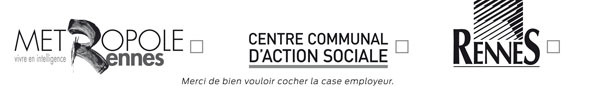 XDomaineInterventions TechniquesInterventions TechniquesInterventions TechniquesInterventions TechniquesFamillePatrimoine BâtiPatrimoine BâtiPatrimoine BâtiPatrimoine BâtiMétierAgent polyvalent de maintenance du bâtimentAgent polyvalent de maintenance du bâtimentAgent polyvalent de maintenance du bâtimentAgent polyvalent de maintenance du bâtimentIntitulé du posteAgent polyvalent de maintenance du bâtiment et lettrageAgent polyvalent de maintenance du bâtiment et lettrageAgent polyvalent de maintenance du bâtiment et lettrageAgent polyvalent de maintenance du bâtiment et lettrageCadre statutaireFilière
2 filières possibles, si missions le permettentCatégorieCadre d'emploiNiveau de classification du poste
(si besoin)Cadre statutaireTechniqueCAdjoint TechniqueParcours 2Date de mise à jour de la fiche de poste04/08/202204/08/202204/08/202204/08/2022N° de référence du posteTransformation du poste 12152 d'AT Peintre en poste d'Agent PolyvalentTransformation du poste 12152 d'AT Peintre en poste d'Agent PolyvalentTransformation du poste 12152 d'AT Peintre en poste d'Agent PolyvalentTransformation du poste 12152 d'AT Peintre en poste d'Agent PolyvalentDirection générale POLE INGENIERIE ET SERVICES URBAINSPOLE INGENIERIE ET SERVICES URBAINSPOLE INGENIERIE ET SERVICES URBAINSDirection Direction du Patrimoine BâtiMissionsGérer l'ensemble du patrimoine bâti municipal et communautaire ainsi que le parc automobileDirection Direction du Patrimoine BâtiEffectif240ServiceMaintenance RégieMissionsMaintenance en régie du patrimoine bâti de la villeServiceMaintenance RégieEffectif128Agent : nom, prénom et matriculepour les recrutements seulementSituation hiérarchique Fonction de son responsable hiérarchique direct (n+1) Situation hiérarchique Agent de MaîtriseSituation hiérarchique Nombre d'agents sous sa responsabilitéSituation hiérarchique AucunSituation hiérarchique Nombre d'agents encadrés directement par lui (n-1) Situation hiérarchique AucunRelations fonctionnelles internes et externes de l'agentAu sein de sa DirectionRelations fonctionnelles internes et externes de l'agentLe Responsable du service et les techniciensRelations fonctionnelles internes et externes de l'agentAu sein de la Ville, du CCAS et de Rennes MétropoleRelations fonctionnelles internes et externes de l'agentUtilisateurs des bâtiments communauxRelations fonctionnelles internes et externes de l'agentAvec les élusRelations fonctionnelles internes et externes de l'agentNonRelations fonctionnelles internes et externes de l'agentEn externeRelations fonctionnelles internes et externes de l'agentUtilisateurs des bâtiments communauxAttributions du poste  (finalité générale du poste)AGENT POLYVALENT DU BATIMENTMissions de l’agent Missions de l’agent % de temps consacré à chacuneMission 1Réalisation de travaux (installation, amélioration, modification)45%Activités Tâches Tâches Réalisation de travauxRéaménagement de locaux : aménagement simple mais faisant appel à différents corps d'état du bâtiment (peinture, électricité, menuiserie)Réaménagement de locaux : aménagement simple mais faisant appel à différents corps d'état du bâtiment (peinture, électricité, menuiserie)Réalisation de travauxExécution de travaux de finition : revêtements de sol, fibre de verre, peintureExécution de travaux de finition : revêtements de sol, fibre de verre, peintureMission 2Exécution de travaux d'entretien et de maintenance25%Activités Tâches Tâches Exécution de travaux d'entretien et de maintenanceMenuiserie : pose ou réparation simple en menuiserie bois, confection d'étagères, réparation faux plafondsMenuiserie : pose ou réparation simple en menuiserie bois, confection d'étagères, réparation faux plafondsExécution de travaux d'entretien et de maintenanceSerrurerie : maintien en bon fonctionnement de la serrurerie et de la quincaillerie, entretien courant sur les volets roulantsSerrurerie : maintien en bon fonctionnement de la serrurerie et de la quincaillerie, entretien courant sur les volets roulantsExécution de travaux d'entretien et de maintenancePlomberie : entretien des installations sanitaires, détections et réparations des pannes simples sur les réseauxPlomberie : entretien des installations sanitaires, détections et réparations des pannes simples sur les réseauxExécution de travaux d'entretien et de maintenancePeinture : Maintien en bon état de conservation du bâtiment, réfection simple (fibres, peintures diverses)Peinture : Maintien en bon état de conservation du bâtiment, réfection simple (fibres, peintures diverses)Exécution de travaux d'entretien et de maintenanceÉlectricité : diagnostics de pannes, dépannage d'une installation courante, relampage partiel, entretien courantÉlectricité : diagnostics de pannes, dépannage d'une installation courante, relampage partiel, entretien courantExécution de travaux d'entretien et de maintenanceMaçonnerie – Revêtements de sol : exécution de raccord d'enduit, de carrelage. Remise en état d'un revêtement de sol, de plinthes, etc.Maçonnerie – Revêtements de sol : exécution de raccord d'enduit, de carrelage. Remise en état d'un revêtement de sol, de plinthes, etc.Mission 3Lettrage et gravure30%Activités TâchesTâchesCréation gravure et signalétiqueGravure de panneaux à la demande des autres directions et poseGravure de panneaux à la demande des autres directions et poseCréation gravure et signalétiqueRéalisation de la signalétique et pose des équipementsRéalisation de la signalétique et pose des équipementsCréation gravure et signalétiqueRéalisation du lettrage des locaux dans les bâtiments au regard des plans établis (numérotation des portes et des locaux)Réalisation du lettrage des locaux dans les bâtiments au regard des plans établis (numérotation des portes et des locaux)Création gravure et signalétiqueGestion des consommables des appareils mis à disposition pour la gravure et la signalétique Gestion des consommables des appareils mis à disposition pour la gravure et la signalétique Création gravure et signalétiqueRemise à jour de la signalétique existanteRemise à jour de la signalétique existanteMission de remplacement ou de suppléanceContraintes du poste Ex : exposition au bruit, déplacements fréquents, manutentions lourdes…Aptitude au travail en hauteurCompétences liées au poste Compétences liées au poste Connaissances et savoir-faire souhaitésMaîtriser les techniques de base d'intervention de différents métiers du bâtiment (compris habilitation correspondante)Connaissances et savoir-faire souhaitésCapacité à réaliser tous les travaux d'entretien et de maintenanceConnaissances et savoir-faire souhaitésCapacité à s'adapter à des situations de travail, de matériels et de technologies différentesConnaissances et savoir-faire souhaitésCapacité à effectuer le choix des meilleures solutions techniques pour l'interventionAutres pré-requis pour exercer les missions ex : diplôme, expériences…Aptitude au travail seul ou en équipeAutres pré-requis pour exercer les missions ex : diplôme, expériences…Organisation et rigueurAutres pré-requis pour exercer les missions ex : diplôme, expériences…Savoir communiquer et rendre compteAutres pré-requis pour exercer les missions ex : diplôme, expériences…Connaissances en hygiène et sécurité que nécessitent les différents métiersAutres pré-requis pour exercer les missions ex : diplôme, expériences…Bonne résistance physiqueAutres pré-requis pour exercer les missions ex : diplôme, expériences…Aptitude au travail en hauteurAutres pré-requis pour exercer les missions ex : diplôme, expériences…Permis B obligatoireEnvironnement du poste Environnement du poste Horaires 8h15 – 12h00 // 13h15 – 17h00Temps de travail37h30Lieu de travailCentre Technique municipal – 93 avenue Chardonnet – 35000 RENNESEléments de rémunération liés au poste 
(NBI …)Éléments de rémunération liés à la classification du poste en Parcours 2Conditions particulières d'exercice des missions
ex. poste itinérant, astreintes…Possibilité d'astreintesMoyens matériels spécifiquesVéhicule de service partagé – téléphone portableDotation vestimentaireDe sécuritéFonction correspondant 
Les fiches de tâches sont disponibles sur l'IntraCocher les missions assuréesApprovisionnements - commandeFonction correspondant 
Les fiches de tâches sont disponibles sur l'IntraCocher les missions assuréesDocumentationFonction correspondant 
Les fiches de tâches sont disponibles sur l'IntraCocher les missions assuréesRestauration / PDAFonction correspondant 
Les fiches de tâches sont disponibles sur l'IntraCocher les missions assuréesMoyens de l'administrationFonction correspondant 
Les fiches de tâches sont disponibles sur l'IntraCocher les missions assuréesInformatiqueFonction correspondant 
Les fiches de tâches sont disponibles sur l'IntraCocher les missions assuréesCoriolisFonction correspondant 
Les fiches de tâches sont disponibles sur l'IntraCocher les missions assuréesPropretéFonction correspondant 
Les fiches de tâches sont disponibles sur l'IntraCocher les missions assuréesCongésFonction correspondant 
Les fiches de tâches sont disponibles sur l'IntraCocher les missions assuréesFormationMissions de sécurité au travailCocher les missions assuréesAssistant de préventionMissions de sécurité au travailCocher les missions assuréesCoordonnateur de site / responsable d'établissementMissions de sécurité au travailCocher les missions assuréesChargé d'évacuationPrincipaux interlocuteurs de l'agent 
Correspondant formationPrincipaux interlocuteurs de l'agent 
Correspondant congésPrincipaux interlocuteurs de l'agent 
Correspondant restauration / PDAPrincipaux interlocuteurs de l'agent 
Correspondant de service (service paie situations administratives)Principaux interlocuteurs de l'agent 
Correspondant informatiquePrincipaux interlocuteurs de l'agent 
Assistant de préventionPrincipaux interlocuteurs de l'agent 
Chargé(e) de ressources humainesValidation du chef de serviceNom : PINARD WulfranDate : 04/08/2022Validation du chargé RHNom : TEXIER SylvieDate : 